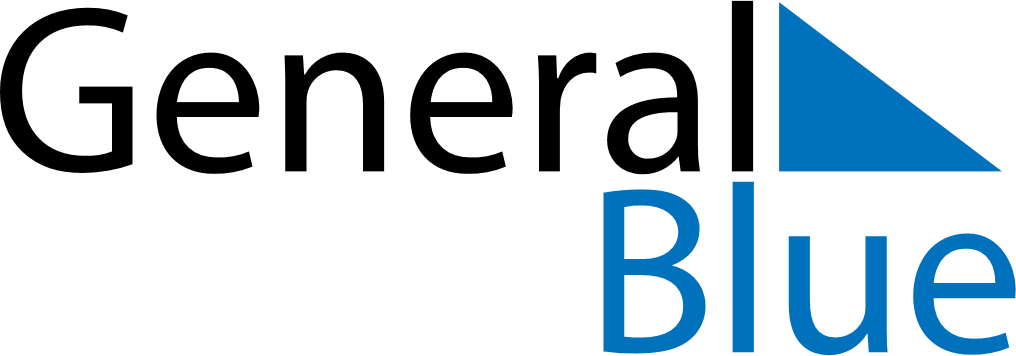 November 2024November 2024November 2024November 2024November 2024November 2024Lyuban’, Minsk, BelarusLyuban’, Minsk, BelarusLyuban’, Minsk, BelarusLyuban’, Minsk, BelarusLyuban’, Minsk, BelarusLyuban’, Minsk, BelarusSunday Monday Tuesday Wednesday Thursday Friday Saturday 1 2 Sunrise: 8:05 AM Sunset: 5:37 PM Daylight: 9 hours and 32 minutes. Sunrise: 8:07 AM Sunset: 5:35 PM Daylight: 9 hours and 28 minutes. 3 4 5 6 7 8 9 Sunrise: 8:08 AM Sunset: 5:34 PM Daylight: 9 hours and 25 minutes. Sunrise: 8:10 AM Sunset: 5:32 PM Daylight: 9 hours and 21 minutes. Sunrise: 8:12 AM Sunset: 5:30 PM Daylight: 9 hours and 17 minutes. Sunrise: 8:14 AM Sunset: 5:28 PM Daylight: 9 hours and 14 minutes. Sunrise: 8:16 AM Sunset: 5:26 PM Daylight: 9 hours and 10 minutes. Sunrise: 8:18 AM Sunset: 5:25 PM Daylight: 9 hours and 6 minutes. Sunrise: 8:20 AM Sunset: 5:23 PM Daylight: 9 hours and 3 minutes. 10 11 12 13 14 15 16 Sunrise: 8:21 AM Sunset: 5:21 PM Daylight: 8 hours and 59 minutes. Sunrise: 8:23 AM Sunset: 5:20 PM Daylight: 8 hours and 56 minutes. Sunrise: 8:25 AM Sunset: 5:18 PM Daylight: 8 hours and 52 minutes. Sunrise: 8:27 AM Sunset: 5:17 PM Daylight: 8 hours and 49 minutes. Sunrise: 8:29 AM Sunset: 5:15 PM Daylight: 8 hours and 46 minutes. Sunrise: 8:31 AM Sunset: 5:14 PM Daylight: 8 hours and 42 minutes. Sunrise: 8:32 AM Sunset: 5:12 PM Daylight: 8 hours and 39 minutes. 17 18 19 20 21 22 23 Sunrise: 8:34 AM Sunset: 5:11 PM Daylight: 8 hours and 36 minutes. Sunrise: 8:36 AM Sunset: 5:09 PM Daylight: 8 hours and 33 minutes. Sunrise: 8:38 AM Sunset: 5:08 PM Daylight: 8 hours and 30 minutes. Sunrise: 8:39 AM Sunset: 5:07 PM Daylight: 8 hours and 27 minutes. Sunrise: 8:41 AM Sunset: 5:06 PM Daylight: 8 hours and 24 minutes. Sunrise: 8:43 AM Sunset: 5:04 PM Daylight: 8 hours and 21 minutes. Sunrise: 8:44 AM Sunset: 5:03 PM Daylight: 8 hours and 18 minutes. 24 25 26 27 28 29 30 Sunrise: 8:46 AM Sunset: 5:02 PM Daylight: 8 hours and 15 minutes. Sunrise: 8:48 AM Sunset: 5:01 PM Daylight: 8 hours and 13 minutes. Sunrise: 8:49 AM Sunset: 5:00 PM Daylight: 8 hours and 10 minutes. Sunrise: 8:51 AM Sunset: 4:59 PM Daylight: 8 hours and 8 minutes. Sunrise: 8:53 AM Sunset: 4:58 PM Daylight: 8 hours and 5 minutes. Sunrise: 8:54 AM Sunset: 4:57 PM Daylight: 8 hours and 3 minutes. Sunrise: 8:56 AM Sunset: 4:57 PM Daylight: 8 hours and 1 minute. 